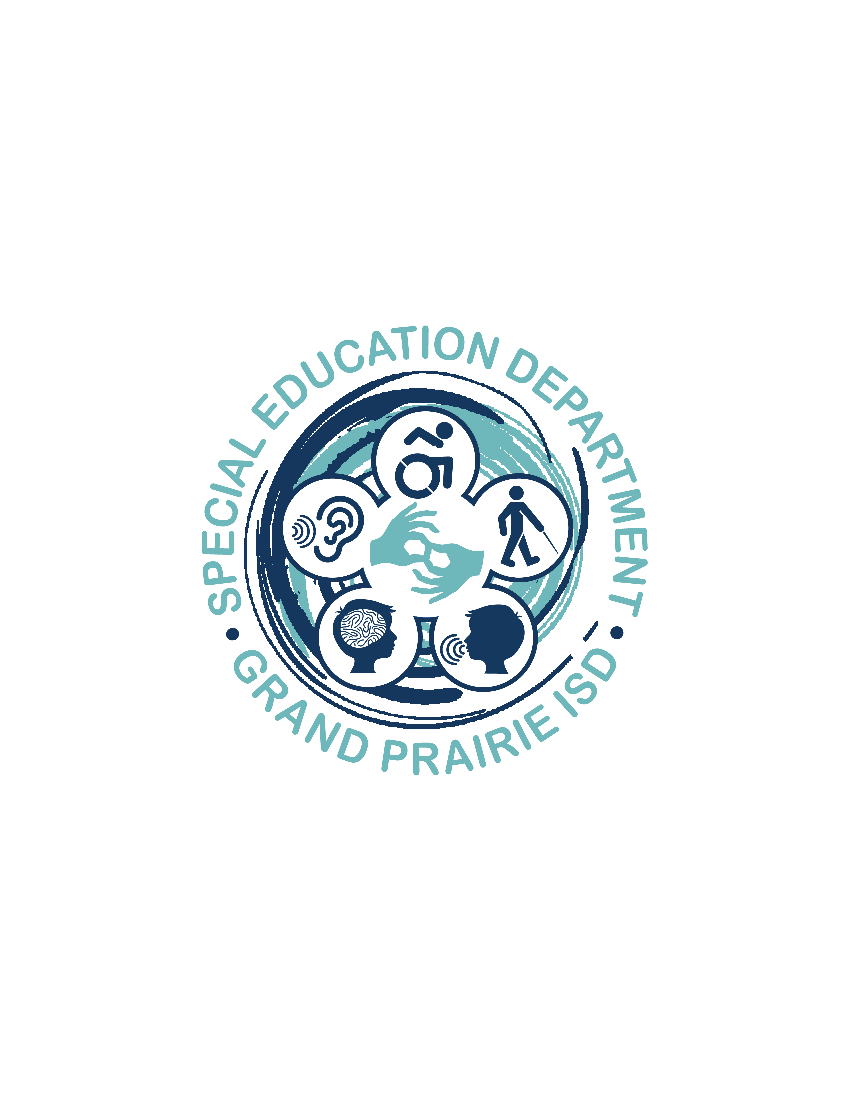 Special Parents’ Night OutGrand Prairie Independent School DistrictSpecial Families EventHosted by the City of Grand Prairieat The EpicSpecial Parents' Night Out is a 4-hour evening of supervised play filled with lots of fun games and activities designed to serve our special needs children and their siblings.  In addition to the regularly employed staff at The Epic, GPISD Special Education Department will provide staff members to help facilitate this event.Special Parents’ Night Out includes: • Indoor and outdoor playgrounds, weather permitting • Arts and crafts • Themed activities • Climbing wall • A light snack 
Special Parents’ Night Out is available to all members of the community who have children ages 4-12 with special needs. There are limited spots available, so please be sure to register as soon as possible for this fun event. Membership to The Epic is not a requirement to participate.
Please email Jennifer Colon with any questions you may have at jwcolon@gptx.org. 
Details: Ages: 3-10 years old  Fee: $15 per child Dates: Once a month Time: 5pm-845pm Place: in the Kids Play Center at The Epic 2960 Epic Place, Grand Prairie, TX 75052
Theme: The Special Parents' Night Out theme will vary each event. Wear your favorite theme outfit, be creative, and have fun with it. Please share pictures of your dress up themes @jointheepic with your AWESOME photos showing your #SpecialParents'NightOut spirit! Snacks: A light snack and drink will be provided. Dinner is not provided. You may provide additional snacks for your child. Notes: Please pack additional clothes for spills/accidents and/or needed supplies for toileting.  Friday January 27, 2023 Friday February 24, 2023 Friday March 31, 2023 Friday April 28, 2023 Friday May 12, 2023Friday September 29, 2023 Friday October 13, 2023 Friday November 3, 2023 Friday December 8, 2023